Publicado en Palma de Mallorca el 26/07/2016 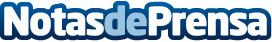 TradingView anuncia el lanzamiento de su plataforma en españolLa web, que combina increíbles gráficos interactivos de acciones con el modelo de las redes sociales, lanzará su plataforma al mercado hispano, alcanzando así su sexto mercado en expandirse después de su presencia en EE. UU., Reino Unido, India, Rusia y JapónDatos de contacto:Josep PocallesNota de prensa publicada en: https://www.notasdeprensa.es/tradingview-anuncia-el-lanzamiento-de-su Categorias: Internacional Finanzas Telecomunicaciones Comunicación Emprendedores E-Commerce http://www.notasdeprensa.es